Direcciones de lienzoHola estudiantes y familias,Esta semana he estado aprendiendo todo sobre Canvas. Aún no publicaré ninguna tarea en Canvas, pero me gustaría enseñarles a todos cómo iniciar una sesión.  Sigan estos pasos para acceder a nuestro curso de Canvas. Inicie sesión en DORA desde su computadora portátil para estudiantes. Si no tiene su computadora portátil para estudiantes, siga estos pasos:- Inicie sesión en el sitio web del distrito en https://www.fpschools.org/. Desde allí, haga clic en “Students” en la parte superior derecha y desplácese hacia abajo hasta Inicio “DORA Login”. el nombre de usuario es su número de identificación de 6 dígitos + "fpsstudents.org"por ejemplo, 123456@fpsstudents.orgLa contraseña es su fecha de nacimiento Contraseña de 8 dígitospor ejemplo, el 1 de enero de 2013 sería 01012013 (¡no olvides el cero a la izquierda!)-Si tiene algún problema al iniciar sesión, me pueden dar una llamada o mandarme un correo electrónico.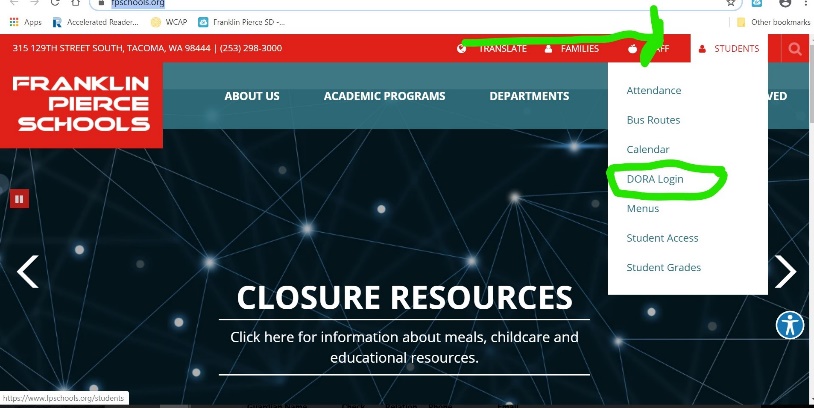 Haga clic en el icono de Canvas.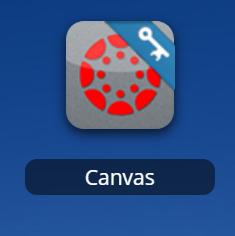 Si no ha iniciado sesión en Canvas anteriormente, introduce su número de identificación de estudiante para el nombre de usuario y su cumpleaños de 8 dígitos para la contraseña. Por favor, hágamelo saber si necesitan ayuda con este paso.Llegarás a tu página de inicio de Canvas. Haga clic en el curso llamado "3rd Grade 01-YR".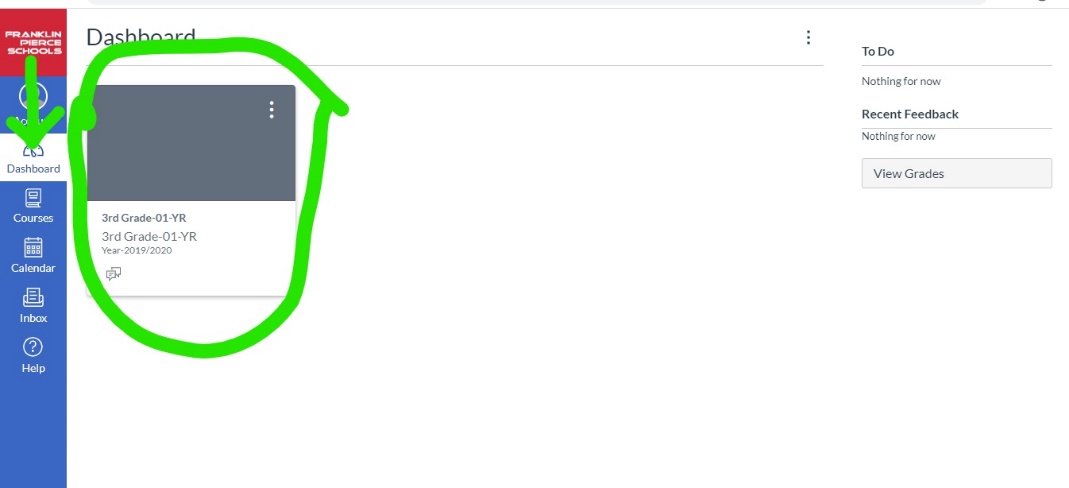 Verá los anuncios publicados aquí “Announcement” en la pantalla de inicio del curso.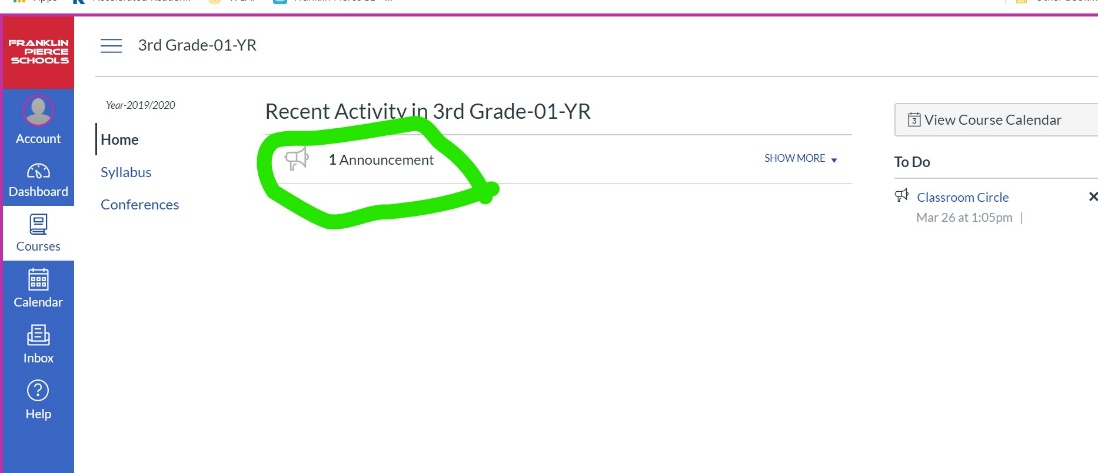 También puede hacer clic en el “Syllabus”  para ver un saludo y video de la señora Marable! 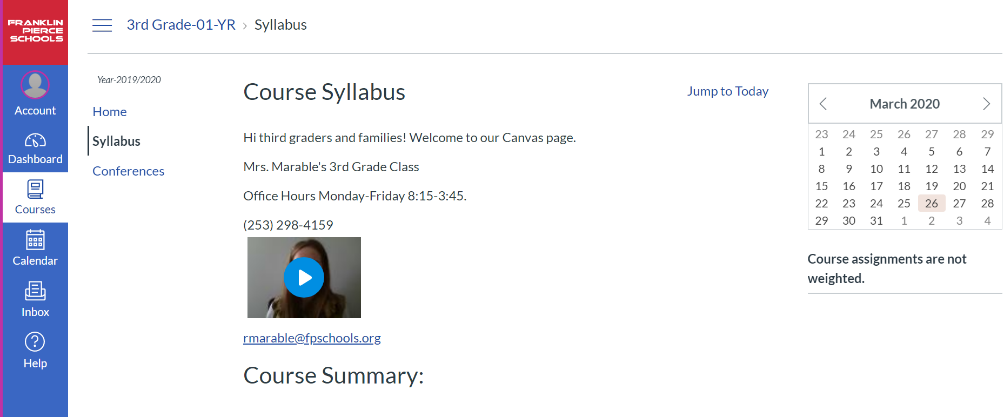 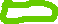 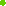 Una vez más, envíeme un correo electrónico o llámame si tiene alguna pregunta o necesitan ayuda para iniciar sesión.Señora Marable,253-298-4159rmarable@fpschools.org